MEETING MINUTESGSA General Council Meeting2. Attendees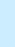 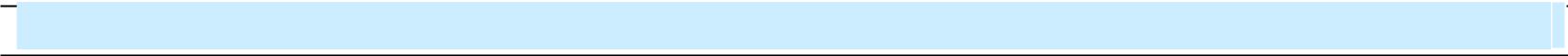 Council Members: Rajat Wason (President), Sushant Sharma (VP Internal and External Affairs), Jasmine K Gill (VP Student Life), Akash Chavda (VP Finance), Ms. Kimberly Burke (Program Representative)Management: Dr Colin, Dr Barb, Mr. Quinn CarterMeeting:Annual General MeetingDate of Meeting:15th OCT, 2019Time:01:00PM to 02:00PM01:00PM to 02:00PMMinutes Prepared By:GSA SecretaryLocation:HA206HA2061. Meeting Objective3. Agenda and Notes, Decisions, Issues3. Agenda and Notes, Decisions, IssuesTopicDiscussionAnnual General MeetingRajat welcomed everyone to the AGM.The session was opened by GSA President – Mr. Rajat who was the chair for the AGM.Rajat moved the session and seconded by Sushant.Rajat Presents AGM report along with the agenda followed by call to order and Declaration of Quorum.Rajat asked everyone for the approval of AGM agenda and if there is any conflict of interest in respect to it.Rajat passed a motion for the approval of minutes of meeting of AGM from previous year.Sushant favors the approval of minutes of previous year AGM, seconded by Jasmine.Rajat in his report highlight the achievements of GSA, firstly GSA’s inclusion to provincial advocacy group ab-GPAC for which CUE is an active member of it for the first time.ab-GPAC has eased GSA’s reachability to the provincial level.Rajat gave the brief about GSA’s scholarship/bursary award which was passed as a result of the referendum during 2019 GSA elections.He also explained about the collection of fee levy for the GSA scholarship/bursary award which had been started in Fall 2019, and the awards will get distributed to eligible students from Winter 2020.Rajat highlighted the issues resolved by present GSA in terms of financial statements and audit of those statements were done by independent auditor Mr. Justin Halabi with the support of GSA VP Finance – Mr. Akash.Also, society annual return 2018 was successfully filed by GSA for the first time after incorporation.Rajat gave a brief on events hosted and conducted by GSA for graduate students – like Table tennis tournament, Meet & Greet, BSides Event 2019 for MISSM/MISAM students at NAIT, ab-GPAC board retreat in Rocky Mountain House, and GSA assisted CUE’s International office in various intercultural events.Rajat has also expressed the streamlining of the GSA functioning.Rajat discuss about BSides 2019 event which was a great event for MISSM/MISAM students.Dr Colin has asked the council to highlight the GSA bursary/scholarship award in terms of money to disperse among students.Rajat explained the graduate students about the GSA bursary/scholarship award and applications will be sent out to students to apply for scholarship and bursary awards.Dr. Colin suggested council to place a proper procedure for the GSA bursary/scholarship awards and same will be posted on the GSA website.Rajat thanked everyone to come in the meeting and adjourned the meeting.Informal Discussion A graduate student raised her concern regarding IEEE articles and journals accessible within CUE.GSA will put efforts for graduate students for their professional development.Another graduate student showed his concern in terms hosting more of sporting events by GSA.Dr Barb suggested GSA VP Student Life, Jasmine to get in touch with official from Athletic Centre and stay align with their events on schedule.Dr. Barb told council about the prior booking of sporting arena if GSA want to host some sporting event in Athletic Centre.Some graduate students also wanted GSA to host a dinner gathering for Graduate Students.Rajat also discussed about the common space for graduate students which the council is working on this to make a recreation area for graduate students in CUE, though some concreate plan and execution hasn’t been done as of now.